DAFTAR RIWAYAT HIDUP 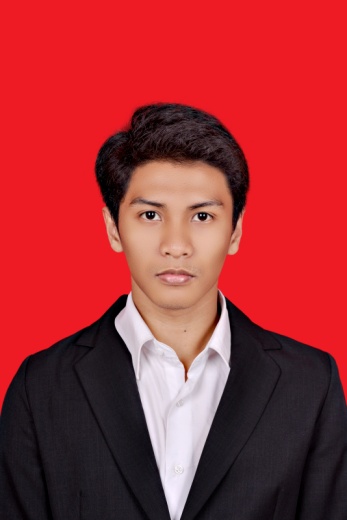 Mohamad Panji Muslim, lahir di bandung pada tanggal 19 oktober 1992. Anak ketiga dari empat bersaudara dari pasangan Bapak Ahmad Sobirin dan Ibu Ida Hidayati. Beragama Islam dan bertempat tinnggal di Kampung. Margahayu Jalan. Kesatuan. No. 96. RT. 01. RW. 09. Desa Cicalengka Kulon. Kabupaten Bandung.Peneliti berhasil menyelesaikan pendidikan Sekolah Dasar di SD Negeri X Cicalengka lulus pada tahun 2004. Kemudian penulis melanjutkan pendidikan di SMP Negeri 1 Cicalengka lulus pada tahun 2007. Penelis melanjutkan pendidikannya di SMA Yadika Cicalengka dan lulus pada Tahun 2010. Kemudian ditahun 2010 peneliti melanjutkan pendidikan kejenjang S1 PGSD Universitas Pasundan (UNPAS) di Bandung.